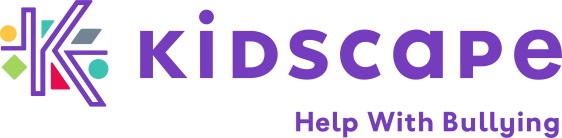 London Landmarks Half Marathon 2020Application FormPlease complete this application form and return to fundraising@kidscape.org.uk. We will let you know as soon as possible if you have successfully secured a Kidscape place.We will contact you about this enquiry only unless otherwise stated and you can request that we update or delete your details at any time. For more information visit https://www.kidscape.org.uk/privacyWhy do you want to run for Kidscape?How much money do you think you can raise and how do you plan to fundraise?Have you taken part in any fundraising events before? If so, what event and how much did you raise?Do you receive match funding from your workplace?Please note by signing, you confirm you agree with all the terms and conditions belowThank you for supporting KidscapeTerms and conditionsYou are required to pay a £25 registration fee to secure your place in the event. This fee is non-refundable.Kidscape only has a limited number of places for each event, and therefore no guarantees can be given that your application will be successful. We also reserve the right to refuse any application at our absolute discretion, without providing reasons for doing so. We will contact you in due course to confirm the status of your application. Each charity place represents an important and valuable source of fundraising for us. As we have made an investment to be able to offer places at events therefore you must commit to raising at least the minimum sponsorship of £325 for Kidscape. This does not include Gift Aid or match funding. The minimum sponsorship should be received by Kidscape within one month of the event. Please note that all monies that you raise in connection with the event are held on trust for Kidscape and therefore you have a legal responsibility to ensure that all sponsorship monies/donations received in connection with an event are paid to us. I will comply with any fundraising guidance or advice by Kidscape.I will use Kidscape fundraising material to fundraise and will return any unused materials on completion of the event. I will only use lawful means of fundraising and will not do anything to harm Kidscape reputation. You will not be able to defer your place in the event if you are unable to take part due to injury or any other reason.If you are unable to take part in the event, any sponsorship money raised will be treated as donations unless your sponsors contact Kidscape directly.By completing the registration you confirm that, to the best if your knowledge, your general state of health and fitness is good. You acknowledge that you are taking part in the event at your own risk. The minimum age for the event is 17 years old and you confirm you are 17 years old or above.The event is not being organised by Kidscape. To the fullest extent permitted by law Kidscape accept no liability whatsoever in respect of the event and/or your participant in the event.For further information please call 020 7730 3300 or email fundraising@kidscape.org.ukKidscape2 Grosvenor GardensLondon SW1W 0DHReg Charity no. 326864NameAddressDate of birthTelephoneEmailSignatureDate